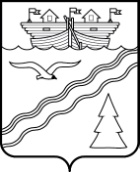 Администрация рабочего поселка Красные БакиКраснобаковского района Нижегородской областиПОСТАНОВЛЕНИЕот 22 июня 2017г.                                                                                            № 178Об утверждении Административного регламента по осуществлению муниципальной функции «Осуществление муниципального земельного контроля за использованием земель на территории рабочего поселка Красные Баки Краснобаковского муниципального района Нижегородской области»В соответствии с Земельным кодексом Российской Федерации, Федеральным законом от 06 октября 2003 года №131-ФЗ «Об общих принципах организации местного самоуправления в Российской Федерации», Федеральным законом от 26 декабря 2008 года №294-ФЗ «О защите прав юридических лиц и индивидуальных предпринимателей при осуществлении государственного контроля (надзора) и муниципального контроля», Федеральным законом от 02 мая 2006 года №59-ФЗ «О порядке рассмотрения обращений граждан Российской Федерации», Администрация рабочего поселкаКрасные Баки Краснобаковского района Нижегородской области постановляет:Утвердить административный регламент по осуществлению муниципальной функции «Осуществление муниципального земельного контроля за использованием земель на территории рабочего поселка Красные Баки Краснобаковского муниципального района Нижегородской области».Постановления Администрации рабочего поселка Красные Баки Краснобаковского района Нижегородской области от 24.03.2010г. № 19, от 25.06.2010г. № 88, от 27.02.2012г. № 16 признать утратившими силу.Обнародовать настоящее постановление на стенде информации в здании Администрации и на официальном сайте Администрации в сети «Интернет».Контроль за выполнением настоящего постановления оставляю за собой.Настоящее постановление вступает в силу со дня его обнародования.Глава Администрации                                                                       Е.В. ШмелеваУтвержденпостановлением Администрациирабочего поселка Красные БакиКраснобаковского районаНижегородской областиот 22 июня 2017г. № 178АДМИНИСТРАТИВНЫЙ РЕГЛАМЕНТПО ОСУЩЕСТВЛЕНИЮ МУНИЦИПАЛЬНОЙ ФУНКЦИИ"ОСУЩЕСТВЛЕНИЕ МУНИЦИПАЛЬНОГО ЗЕМЕЛЬНОГО КОНТРОЛЯ ЗА ИСПОЛЬЗОВАНИЕМ ЗЕМЕЛЬ НА ТЕРРИТОРИИ РАБОЧЕГО ПОСЕЛКА КРАСНЫЕ БАКИ КРАСНОБАКОВСКОГО РАЙОНА НИЖЕГОРОДСКОЙ ОБЛАСТИI. Общие положения1.1. Настоящий регламент устанавливает порядок осуществления муниципального земельного контроля за использованием земель на территории рабочий поселок Красные Баки Краснобаковского муниципального района Нижегородской области (далее – муниципальный земельный контроль), порядок взаимодействия с органом Федеральной службы
государственной регистрации, кадастра и картографии по Нижегородской области (далее - Росреестр).1.2. Муниципальный земельный контроль распространяется на земли, находящиеся на территории рабочего поселка Красные Баки Краснобаковского муниципального района Нижегородской области.1.3. Муниципальный земельный контроль осуществляет Администрация рабочего поселка Красные Баки Краснобаковского муниципального района Нижегородской области (далее - Отдел) в лице специалиста, назначенного Распоряжением Администрации рабочего поселка Красные Баки Краснобаковского муниципального района Нижегородской области на исполнение указанной функции (далее – муниципальный инспектор).1.4. Муниципальный земельный контроль осуществляется за:соблюдением земельного законодательства и муниципально-правовых актов органов местного самоуправления Краснобаковского муниципального района Нижегородской области в сфере земельных отношений;соблюдением условий договоров аренды земельных участков;использованием земель по целевому назначению и разрешенному использованию;соблюдением порядка, исключающим самовольное занятие земельных участков или использование их без оформленных в установленном порядке документов, удостоверяющих права на земельный участок;использованием предписаний по вопросам соблюдения земельного законодательства и устранения выявленных нарушений;соблюдением порядка переуступки права пользования землей;наличием и сохранностью межевых знаков границ земельного участка;выполнением иных требований земельного законодательства.1.5. Муниципальный земельный контроль осуществляется в соответствии с:- Земельным кодексом Российской Федерации;- Федеральным законом Российской Федерации от 24 июля 2007 года №221-ФЗ «О государственном кадастре недвижимости»;- Федеральным законом Российской Федерации от 18 июня 2001 года №78-ФЗ «О землеустройстве»;- Федеральным законом Российской Федерации от 25 октября 2001 года №137-ФЗ «О введение в действие Земельного кодекса Российской Федерации»;- Федеральным законом Российской Федерации от 24 июля 2002 года №101-ФЗ «Об обороте земель сельскохозяйственного назначения»;- Федеральным законом Российской Федерации от 26 декабря 2008 года № 294-ФЗ «О защите прав юридических лиц и индивидуальных предпринимателей при осуществлении государственного контроля (надзора) и муниципального контроля».1.6. Муниципальный земельный контроль осуществляется путем проведения определенных планом проверок по использованию земель на территории рабочего поселка Красные Баки Краснобаковского муниципального района, утвержденного Главой Администрации рабочего поселкаКрасные Баки Краснобаковского муниципального района Нижегородской области, в виде документарной и (или) выездной проверок. Для проведения проверок могут привлекаться соответствующие специалисты.1.7. При выполнении муниципальной функции в целях получения документов, необходимых для проверки использования земельных участков, информации для проверки сведений, предоставляемых лицами, а также предоставления иных необходимых сведений осуществляется взаимодействие с:-органами местного самоуправления Краснобаковского муниципального района;- отделом  строительства и архитектуры Администрации Краснобаковского муниципального района;- землеустроительными организациями; - организацией технической инвентаризации (БТИ);- Росcреестром;- органом, осуществляющим деятельность по ведению государственного кадастра недвижимости.1.8. Муниципальный инспектор, осуществляющий муниципальный земельный контроль, при выполнении возложенных на него обязанностей имеет право:а) осуществлять муниципальный земельный контроль за использованием земель на территории рабочего поселкаКрасные Баки Краснобаковского муниципального района Нижегородской области в соответствии с законодательством Российской Федерации и в порядке, установленном муниципальными правовыми актами органов местного самоуправления Краснобаковского муниципального района Нижегородской области;б) составлять по результатам проверок акты проверок соблюдения земельного законодательства (далее – Акт) с обязательным ознакомлением с ними собственников, владельцев, пользователей, арендаторов земельных участков;	в) обращаться в органы внутренних дел за содействием в предотвращении или пресечении действий, препятствующих осуществлению муниципальным инспектором своей деятельности, а также в установлении личности граждан, виновных в нарушении земельного законодательства.1.9. В срок до 1 сентября года, предшествующего году проведения плановых проверок, Администрация рабочего поселкаКрасные Баки направляет проект ежегодного плана проведения плановых проверок впрокуратуру Краснобаковского муниципального района Нижегородской области. (далее – прокуратура)Прокуратура рассматривает проект ежегодного плана проведения плановых проверок на предмет законности включения в них объектов муниципального земельного контроля в соответствии с частью 4 статьи 6 Федерального закона № 294-ФЗ от 28.12.2008 «Озащите прав юридических лиц и индивидуальных предпринимателей при осуществлении государственного контроля (надзора) и муниципального контроля» года и в срок до 1 октября года, предшествующего году проведения плановых проверок, вносят предложения Главе Администрации о проведении совместных плановых проверок.Администрация рабочего поселкаКрасные Баки рассматривает предложения прокуратуры и по итогам их рассмотрения направляет в органы прокуратуры в срок до 1 ноября года, предшествующего году проведения плановых проверок, утвержденный ежегодный план проведения плановых проверок.Порядок подготовки ежегодного плана проведения плановых проверок, его представления в органы прокуратуры и согласования, а также типовая форма ежегодного плана проведения плановых проверок устанавливается Правительством Российской Федерации от 30 июня . № 489 «Правила подготовки органами государственного контроля (надзора) и органами муниципального контроля ежегодных планов проведения плановых проверок юридических лиц и индивидуальных предпринимателей».Прокуратура в срок до 1 декабря года, предшествующего году проведения плановых проверок, обобщают поступившие от органов государственного контроля (надзора), органов муниципального контроля ежегодные планы проведения плановых проверок и направляют их в Генеральную прокуратуру Российской Федерации для формирования Генеральной прокуратурой Российской Федерации ежегодного сводного плана проведения плановых проверок.Генеральная прокуратура Российской Федерации формирует ежегодный сводный план проведения плановых проверок и размещает его на официальном сайте Генеральной прокуратуры Российской Федерации в сети "Интернет" в срок до 31 декабря текущего календарного года.Утвержденный Главой Администрации рабочего поселкаКрасные БакиКраснобаковского муниципального района Нижегородской области ежегодный план проведения плановых проверок доводится до сведения заинтересованных лиц посредством его размещения на официальном сайте Администрации рабочего поселка Красные Баки Краснобаковского района Нижегородской области в сети "Интернет" либо иным доступным способом.В течение года в утвержденный план о проведении мероприятий по контролю могут вноситься изменения и дополнения.1.10. Сведения о местонахождении, контактных телефонах (телефонах для справок), адресах электронной почты Администрации рабочего поселкаКрасные Баки: Место нахождения: Администрация рабочего поселкаКрасные Баки Краснобаковского муниципального района Нижегородской области Адрес: 606710,Нижегородская область, Краснобаковский район, рабочий поселокКрасные Баки, ул. Свободы, д. 57Режим работы:Понедельник-Четверг с 8.00 до 17.00.Пятница с 8.00 до 16.00 Перерыв с 12.00 до 12.48Суббота, воскресенье - выходные дниКонтактные телефоны: (883156) 2-12-46телефон/факс: (8-83156) 2-11-97.Официальный сайт: akrbaki.wix.com; Адрес электронной почты: posadm_krbaki@mail.ru - на едином портале государственных и муниципальных услуг (функций) Нижегородской области www.gu.nnov.ru1.11. Муниципальный инспектор осуществляет проверки соблюдения земельного законодательства в рамках муниципального земельного контроля в соответствии со следующим графиком:Вторник		    8.00 – 17.00Пятница                     8.00 – 16.00Время перерыва работы устанавливается с 12.00. до 13.00.II. Административные процедуры2.1. Порядок проведения проверок и оформления первичных документов в отношении физических лиц, использующих землю для своей деятельности (предпринимательская, производственная и т.д.), находящуюся на территории рабочего поселкаКрасные Баки Краснобаковского муниципального района Нижегородской области2.1.1.Муниципальный инспектор осуществляет муниципальный земельный контроль в форме проверок, проводимых в соответствии с планом работы на основании распоряжения Администрации рабочего поселкаКрасные Баки Краснобаковского муниципального района Нижегородской области.2.1.2 Плановые проверки в отношении каждого земельного участка, принадлежащего физическому лицу на правах аренды или пользования проводятся не чаще одного раза в два года.2.1.3. Внеплановая проверка проводится в форме документарной и (или) выездной проверки.О проведении внеплановой выездной проверки, физическое лицо уведомляется Администрацией не менее чем за двадцать четыре часа до начала ее проведения любым доступным способом2.1.4. Внеплановые проверки в отношении физических лиц проводятся:для проверки исполнения предписаний об устранении нарушении земельного законодательства, вынесенных муниципальным инспектором;в случае обнаружения муниципальным инспектором достаточных данных, указывающих на наличие земельных правонарушений, или получения от органов государственной власти, органов местного самоуправления Краснобаковского муниципального района Нижегородской области, юридических лиц, индивидуальных предпринимателей и граждан документов и иных доказательств, свидетельствующих о наличии признаков нарушения земельного законодательства.2.1.5. Проверка проводится на основании Распоряжения Администрации рабочего поселкаКрасные Баки Краснобаковского муниципального района Нижегородской области указанном в Приложении 1.2.1.6. Проверка может проводиться только муниципальным инспектором, указанным в Распоряжении Администрации рабочего поселкаКрасные Баки Краснобаковского муниципального района Нижегородской области.2.1.7. В Распоряжении Администрации рабочего поселкаКрасные Баки Краснобаковского муниципального района Нижегородской области указываются:а) наименование органа муниципального контроля (Администрация рабочего поселкаКрасные Баки Краснобаковского муниципального района);б) фамилии, имена, отчества, должности должностного лица или должностных лиц, уполномоченных на проведение проверки, а также привлекаемых к проведению проверки экспертов, представителей экспертных организаций;в) наименование юридического лица или фамилия, имя, отчество индивидуального предпринимателя, проверка которых проводится, местанахождения юридическихлиц(их филиалов, представительств, обособленных структурных подразделений) или места жительства индивидуальных предпринимателей и места фактического осуществления ими деятельности;г) вид (виды) государственного контроля (надзора), муниципального контроля;д) цели, задачи, предмет проверки и срок ее проведения;е) правовые основания проведения проверки, в том числе подлежащие проверке обязательные требования и требования, установленные муниципальными правовыми актами подлежащие проверке обязательные требования и требования, установленные муниципальными правовыми актами, в том числе реквизиты проверочного листа (списка контрольных вопросов), если при проведении плановой проверки должен быть использован проверочный лист (список контрольных вопросов);ё) сроки проведения и перечень мероприятий по контролю, необходимых для достижения целей и задач проведения проверки;ж) перечень административных регламентов по осуществлению государственного контроля (надзора), осуществлению муниципального контроля;з) перечень документов, представление которых юридическим лицом, индивидуальным предпринимателем необходимо для достижения целей и задач проведения проверки;и) иные сведения, если это предусмотрено типовой формой распоряжения или приказа руководителя, заместителя руководителя органа государственного контроля (надзора), органа муниципального контроля.к) даты начала и окончания проведения проверки.2.1.8. Заверенные печатью копии Распоряжения Администрации рабочего поселкаКрасные Баки Краснобаковского муниципального района Нижегородской области не позднее, чем за три рабочих дня до начала проведения проверки вручаются под роспись муниципальным инспектором, физическому лицу, его уполномоченному представителю одновременно с предъявлением служебных удостоверений либо посредством направления копии Распоряжения Администрации рабочего поселкаКрасные Баки Краснобаковского муниципального района Нижегородской области о начале проведения плановой проверки заказным почтовым отправлением с уведомлением о вручении или иным доступным способом.2.1.9.По требованию подлежащих проверке лиц, муниципальный инспектор обязан представить информацию, подтверждающую его полномочия.2.1.10. По просьбе физического лица или его уполномоченного представителя муниципальный инспектор обязан ознакомить подлежащих проверке лиц с административными регламентами проведения мероприятий по контролю и порядком их проведения на объектах, используемых физическим лицом при осуществлении своей деятельности.2.1.11. По результатам проверки муниципальным инспектором, проводящим проверку, составляется акт по установленной форме в двух экземплярах. Форма акта проверки указана в Приложении 2.2.1.12. В акте проверки указываются:а) дата, время и место составления акта проверки;б) наименование органа муниципального контроля;в)дата и номер Распоряжения органа муниципального контроля;г) фамилии, имена, отчества и должности должностного лица или должностных лиц, проводивших проверку;д) фамилия, имя, отчество(последнее при наличии) физического лица или уполномоченного представителя физического лица присутствовавших при проведении проверки;е) дата, время, продолжительность и место проведения проверки;ж) сведения о результатах проверки, в том числе о выявленных нарушениях обязательных требований и требований, установленных муниципальными правовыми актами, об их характере и о лицах, допустивших указанные нарушения;з) сведения об ознакомлении или отказе в ознакомлении с актом проверки физического лица или уполномоченного представителя физического лица присутствовавших при проведении проверки, о наличии их подписей или об отказе от совершения подписи;и) подписи должностного лица или должностных лиц, проводивших проверку.2.1.13. К акту проверки прилагаются объяснения физического лица, на которое возлагается ответственность за нарушение обязательных требований или требований, установленных муниципальными правовыми актами Краснобаковского муниципального района Нижегородской области и иные связанные с результатами проверки документы или их копии.2.1.14. Акт проверки оформляется непосредственно после ее завершения в двух экземплярах, один из которых с копиями приложений физическому лицу или его уполномоченному представителю под расписку об ознакомлении либо об отказе в ознакомлении с актом проверки. В случае отсутствия физического лица или его уполномоченного представителя, а также в случае отказа проверяемого лица дать расписку об ознакомлении либо об отказе в ознакомлении с актом проверки акт направляется заказным почтовым отправлением с уведомлением о вручении, которое приобщается к экземпляру акта проверки, хранящемуся в Администрации.2.1.15. В случае, если для составления акта проверки необходимо получить заключения по результатам проведенных исследований, испытаний, специальных расследований, экспертиз, акт проверки составляется в срок, не превышающий трех рабочих дней после завершения мероприятий по муниципальному земельному контролю, и вручается физическому лицу или его уполномоченному представителю под расписку либо направляется заказным почтовым отправлением с уведомлением о вручении, которое приобщается к экземпляру акта проверки, хранящемуся в Администрации рабочего поселкаКрасные Баки.2.1.16. Результаты проверки, содержащие информацию, составляющую государственную, коммерческую, служебную, иную тайну, оформляются с соблюдением требований, предусмотренных законодательством Российской Федерации.2.2. Организация и проведение проверок муниципального земельного контроля в отношении юридических лиц и индивидуальных предпринимателей, использующих землю для своей деятельности (предпринимательская, производственная и т.д.), находящуюся на территории рабочего поселкаКрасные Баки Краснобаковского муниципального района Нижегородской области2.2.1 Плановые проверки2.2.1.1. Плановые проверки в отношении юридических лиц и индивидуальных предпринимателей проводятся не чаще чем один раз в три года.2.2.1.2 Плановые проверки в отношении юридических лиц и индивидуальных предпринимателей проводятся на основании разрабатываемого Администрацией рабочего поселкаКрасные Баки Краснобаковского муниципального района в соответствии с ее полномочиями ежегодного плана, утвержденного Администрацией рабочего поселкаКрасные баки Краснобаковского муниципального района Нижегородской области вотношении земель, находящихся на территории рабочего поселкаКрасные Баки Краснобаковского муниципального района Нижегородской области.2.2.1.3. Предметом плановой проверки является соблюдение юридическим лицом, индивидуальным предпринимателем в процессе осуществления деятельности обязательных требований и требований, установленных муниципальными правовыми актами Краснобаковского муниципального района Нижегородской области, а также соответствие сведений, содержащихся в уведомлении о начале осуществления отдельных видов предпринимательской деятельности, обязательным требованиям.2.2.1.4. Основанием для включения плановой проверки в ежегодный план проведения плановых проверок является истечение трех лет со дня:государственной регистрации юридического лица, индивидуального предпринимателя;окончания проведения последней плановой проверки юридического лица, индивидуального предпринимателя;начала осуществления юридическим лицом, индивидуальным предпринимателем предпринимательской деятельности.2.2.1.5. Проверка проводится на основании Распоряжения Администрации рабочего поселкаКрасные Баки Краснобаковского муниципального района Нижегородской области.2.2.1.6. В Распоряжении Администрации рабочего поселкаКрасные Баки Краснобаковского муниципального района Нижегородской области указывается:а) наименование органа муниципального контроля (Администрация рабочего поселкаКрасные Баки Краснобаковского муниципального района Нижегородской области);б) фамилии, имена, отчества, должности должностного лица или должностных лиц, уполномоченных на проведение проверки, а также привлекаемых к проведению проверки экспертов, представителей экспертных организаций;в) наименование юридического лица или фамилия, имя, отчество индивидуального предпринимателя, проверка которых проводится, места нахождения юридических лиц (их филиалов, представительств, обособленных структурных подразделений) или места жительства индивидуальных предпринимателей и места фактического осуществления ими деятельности;г) цели, задачи, предмет проверки и срок ее проведения;д) правовые основания проведения проверки, в том числе подлежащие проверке обязательные требования и требования, установленные муниципальными правовыми актами;е) сроки проведения и перечень мероприятий по контролю, необходимых для достижения целей и задач проведения проверки;ж) перечень административных регламентов по осуществлению государственного контроля (надзора), осуществлению муниципального контроля;з) перечень документов, представление которых юридическим лицом, индивидуальным предпринимателем необходимо для достижения целей и задач проведения проверки;и) даты начала и окончания проведения проверки.2.2.1.8. Заверенные печатью копии Распоряжения Администрации рабочего поселкаКрасные Баки Краснобаковского муниципального района Нижегородской области не позднее, чем за три рабочих дня до начала проведения плановой проверки вручаются под роспись муниципальным инспектором, проводящим проверку, руководителю, иному должностному лицу или уполномоченному представителю юридического лица, индивидуальному предпринимателю, его уполномоченному представителю одновременно с предъявлением служебных удостоверений либо посредством направления копии Распоряжения Администрации рабочего поселкаКрасныеБаки Краснобаковского муниципального района Нижегородской области о начале проведения плановой проверки заказным почтовым отправлением с уведомлением о вручении или иным доступным способом.2.2.1.9. По требованию подлежащих проверке юридических лиц и индивидуальных предпринимателей муниципальный инспектор обязан представить информацию касающуюся Администрации рабочего поселкаКрасные Баки .2.2.1.10. По просьбе руководителя или уполномоченного представителя юридического лица или индивидуального предпринимателя, муниципальный инспектор обязан ознакомить подлежащих проверке лиц с административным регламентом проведения мероприятий по муниципальному земельному контролю и порядком их проведения на объектах, используемых юридическим лицом, индивидуальным предпринимателем при осуществлении деятельности.2.2.1.11. По результатам проверки муниципальным инспектором, проводящим проверку, составляется акт по установленной форме в двух экземплярах. Форма акта проверки указана в Приложении 2.2.2.1.12. В акте проверки указываются:а) дата, время и место составления акта проверки;б) наименование органа государственного контроля (надзора) или органа муниципального контроля;в)дата и номер Распоряжения или Приказа руководителя, заместителя руководителя органа государственного контроля (надзора), органа муниципального контроля;г) фамилии, имена, отчества и должности должностного лица или должностных лиц, проводивших проверку;д) наименование проверяемого юридического лица или фамилия, имя и отчество индивидуального предпринимателя, а также фамилия, имя, отчество и должность руководителя, иного должностного лица или уполномоченного представителя юридического лица, уполномоченного представителя индивидуального предпринимателя, присутствовавших при проведении проверки;е) дата, время, продолжительность и место проведения проверки;ж) сведения о результатах проверки, в том числе о выявленных нарушениях обязательных требований и требований, установленных муниципальными правовыми актами, об их характере и о лицах, допустивших указанные нарушения;з) сведения об ознакомлении или отказе в ознакомлении с актом проверки руководителя, иного должностного лица или уполномоченного представителя юридического лица, индивидуального предпринимателя, его уполномоченного представителя, присутствовавших при проведении проверки, о наличии их подписей или об отказе от совершения подписи, а также сведения о внесении в журнал учета проверок записи о проведенной проверке либо о невозможности внесения такой записи в связи с отсутствием у юридического лица, индивидуального предпринимателя указанного журнала;и) подписи должностного лица или должностных лиц, проводивших проверку.2.2.1.13. К акту проверки прилагаются протоколы или заключения проведенных исследований, испытаний и экспертиз, объяснения работников юридического лица, работников индивидуального предпринимателя, на которых возлагается ответственность за нарушение обязательных требований или требований, установленных муниципальными правовыми актами, предписания об устранении выявленных нарушений (если таковые имеются) и иные связанные с результатами проверки документы или их копии.2.2.1.14 Форма предписания об устранении выявленных нарушений земельного законодательства указана в Приложении 3.2.2.1.15. Акт проверки оформляется непосредственно после ее завершения в двух экземплярах, один из которых с копиями приложений вручаетсяруководителю, иному должностному лицу или уполномоченному представителю юридического лица, индивидуальному предпринимателю, его уполномоченному представителю под расписку об ознакомлении либо об отказе вознакомлении с актом проверки. В случае отсутствия руководителя, иного должностного лица или уполномоченногопредставителяюридического лица, индивидуального предпринимателя, его уполномоченного представителя, а также в случае отказа проверяемого лица дать расписку об ознакомлении либо об отказе в ознакомлении с актом проверки акт направляется заказным почтовым отправлением с уведомлением о вручении, которое приобщается к экземпляру акта проверки, хранящемуся в Администрации.2.2.1.16.В случае, если для составления акта проверки необходимо получить заключения по результатам проведенных исследований, испытаний, специальных расследований, экспертиз, акт проверки составляется в срок, не превышающий трех рабочих дней после завершения мероприятий по контролю, и вручается руководителю, иному должностному лицу или уполномоченному представителю юридического лица, индивидуальному предпринимателю, его уполномоченному представителю под расписку либо направляется заказным почтовым отправлением с уведомлением о вручении, которое приобщается к экземпляру акта проверки, хранящемуся в Администрации рабочего поселкаКрасные Баки.2.2.1.17. В случае, если для проведения внеплановой выездной проверки требуется согласование ее проведения с прокуратурой Краснобаковского муниципального района Нижегородской области, копия акта проверки направляется в прокуратуру, которой принято решение о согласовании проведения проверки, в течение пяти рабочих дней со дня составления акта проверки.2.2.1.18. Результаты проверки, содержащие информацию, составляющую государственную, коммерческую, служебную, иную тайну, оформляются с соблюдением требований, предусмотренных законодательством Российской Федерации.2.2.1.19. Юридические лица, индивидуальные предприниматели обязаны вести журнал учета проверок по типовой форме, установленной федеральным органом исполнительной власти, уполномоченным Правительством Российской Федерации.2.2.1.20. В журнале учета проверок, муниципальным инспектором осуществляется запись о проведенной проверке, содержащая сведения об Администрации, датах начала и окончания проведения проверки, времени ее проведения, правовых основаниях, целях, задачах и предмете проверки, выявленных нарушениях и выданных предписаниях, а также указываются фамилия, имя, отчество и должность муниципального инспектора или должностного лица, проводящего проверку, его подпись.2.2.1.21. Журнал учета проверок должен быть прошит, пронумерован и удостоверен печатью юридического лица, индивидуального предпринимателя.2.2.1.22. При отсутствии журнала учета проверок в акте проверки делается соответствующая запись.2.2.1.23. Юридическое лицо, индивидуальный предприниматель, проверка которых была проведена, в случае несогласия с фактами, выводами, предложениями, изложенными в акте проверки, либо с выданным предписанием об устранении выявленных нарушений в течение пятнадцати дней с даты получения акта проверки вправе представить в соответствующие орган государственного контроля (надзора) или Администрацию рабочего поселкаКрасные Баки в письменной форме возражения в отношении акта проверки и (или) выданного предписания об устранении выявленных нарушений в целом или его отдельных положений. При этом юридическое лицо, индивидуальный предприниматель вправе приложить к таким возражениям документы, подтверждающие обоснованность таких возражений, или их заверенные копии либо в согласованный срок передать их в орган государственного контроля (надзора) или Администрацию рабочего поселкаКрасные Баки.2.2.2. Внеплановые проверки2.2.2.1.Предметом внеплановой проверки является соблюдение юридическим лицом, индивидуальным предпринимателем в процессе осуществления деятельности обязательных требований и требований, установленных муниципальными правовыми актами, выполнение предписаний органов государственного контроля (надзора) (Росреестра), органов муниципального контроля (Администрации рабочего поселкаКрасные Баки Краснобаковского муниципального района), проведение мероприятий по предотвращению причинения вреда жизни, здоровью граждан, вреда животным, растениям, окружающей среде, по обеспечению безопасности государства, по предупреждению возникновения чрезвычайных ситуаций природного и техногенного характера, по ликвидации последствий причинения такого вреда.2.2.2.2.Основанием для проведения внеплановой проверки в отношении юридических лиц и индивидуальных предпринимателей является:истечение срока исполнения юридическим лицом, индивидуальным предпринимателем ранее выданного предписания об устранении выявленного нарушения обязательных требований и (или) требований, установленных муниципальными правовыми актами;поступление в Администрацию рабочего поселкаКрасные Баки обращений и заявлений граждан, юридических лиц, индивидуальных предпринимателей, информации от органов государственной власти, органов местного самоуправления, из средств массовой информации о следующих фактах:возникновение угрозы причинения вреда жизни, здоровью граждан, вреда животным, растениям, окружающей среде, безопасности государства, а также угрозы чрезвычайных ситуаций природного и техногенного характера;причинение вреда жизни, здоровью граждан, вреда животным, растениям, окружающей среде, безопасности государства, а также возникновение чрезвычайных ситуаций природного и техногенного характера;нарушение прав потребителей (в случае обращения граждан, права которых нарушены).2.2.2.3.  Обращения и заявления, не позволяющие установить лицо, обратившееся в Администрацию рабочего поселкаКрасные Баки а также обращения и заявления, не содержащие сведений о фактах, указанных в части 2 пункта 2.2.2.2, не могут служить основанием для проведения внеплановой проверки.2.2.2.4. Внеплановая проверка проводится в форме документарной проверки и (или) выездной проверки.2.2.2.5. Внеплановая выездная проверка юридических лиц, индивидуальных предпринимателей может быть проведена по основаниям, указанным в подпунктах "а" и "б" части 2 пункта 2.2.2.2 после согласования с прокуратурой Краснобаковского муниципального района Нижегородской области.2.2.2.6. Форма заявления о согласовании Администрации рабочего поселкаКрасные Баки с прокуратурой Краснобаковского муниципального района Нижегородской области, проведения внеплановой выездной проверки в отношении юридических лиц и индивидуальных предпринимателей указана в Приложении 4.2.2.2.7. В день подписания Распоряжения Администрации рабочего поселкаКрасные БакиКраснобаковского муниципального района Нижегородской области о проведении внеплановой выездной проверки юридического лица или индивидуального предпринимателя в целях согласования ее проведения, Администрация представляет либо направляет заказным почтовым отправлением с уведомлением о вручении в прокуратуру Краснобаковского муниципального района Нижегородской области заявление о согласовании проведения внеплановой выездной проверки. К этому заявлению прилагаются копия Распоряжения Администрации рабочего поселкаКрасные Баки Краснобаковского муниципального района о проведении внеплановой выездной проверки и документы, которые содержат сведения, послужившие основанием ее проведения.2.2.2.8.Заявление о согласовании проведения внеплановой выездной проверки юридического лица или индивидуального предпринимателя и прилагаемые к нему документы рассматриваются прокуратурой Краснобаковского муниципального района Нижегородской области в день их поступления в целях оценки законности проведения внеплановой выездной проверки.2.2.2.9.По результатам рассмотрения заявления о согласовании проведения внеплановой выездной проверки юридического лица или индивидуального предпринимателя и прилагаемых к нему документов не позднее чем в течение рабочего дня, следующего за днем их поступления, прокурором Краснобаковского муниципального района Нижегородской области или исполняющим обязанности прокурора принимается решение о согласовании проведения внеплановой выездной проверки или об отказе в согласовании ее проведения.2.2.2.10.Решение прокурора Краснобаковского муниципального района Нижегородской области или его заместителя о согласовании проведения внеплановой выездной проверки либо об отказе в согласовании ее проведения оформляется в письменной форме в двух экземплярах, один из которых в день принятия решения представляется либо направляется заказным почтовым отправлением с уведомлением о вручении в Администрацию рабочего поселкаКрасные Баки.2.2.2.11.В случае, если требуется незамедлительное проведение внеплановой выездной проверки, копия решения о согласовании проведения внеплановой выездной проверки направляется прокуратурой Краснобаковского муниципального района Нижегородской области в Администрацию рабочегопоселкаКрасные Баки с использованием информационно-телекоммуникационной сети.2.2.2.12.Решение прокурора Краснобаковского муниципального района Нижегородской области или исполняющего обязанности прокурора о согласовании проведения внеплановой выездной проверки или об отказе в согласовании ее проведения может быть обжаловано вышестоящему прокурору или в суде.2.2.2.13. Обращения и заявления, не позволяющие установить лицо, обратившееся в орган государственного контроля (надзора), орган муниципального контроля, а также обращения и заявления, не содержащие сведений о фактах, указанных в части 2.2.2.2 настоящего регламента, не могут служить основанием для проведения внеплановой проверки. По решению руководителя, заместителя руководителя органа муниципального контроля предварительная проверка, внеплановая проверка прекращаются, если после начала соответствующей проверки выявлена анонимность обращения или заявления, явившихся поводом для ее организации, либо установлены заведомо недостоверные сведения, содержащиеся в обращении или заявлении. Орган муниципального контроля вправе обратиться в суд с иском о взыскании с гражданина, в том числе с юридического лица, индивидуального предпринимателя, расходов, понесенных органом муниципального контроля в связи с рассмотрением поступивших заявлений, обращений указанных лиц, если в заявлениях, обращениях были указаны заведомо ложные сведения.2.3. Порядок проведения выездной проверки в отношении юридических лиц, индивидуальных предпринимателей и физических лиц, использующих землю для своей деятельности (предпринимательская, производственная и т.д.), находящуюся в муниципальной собственности рабочего поселкаКрасные Баки Краснобаковского муниципального района Нижегородской области2.3.1.Предметом выездной проверки являются содержащиеся в документах юридического лица, индивидуального предпринимателя сведения, а также соответствие их работников, состояние используемых указанными лицами при осуществлении деятельности территорий, зданий, строений, сооружений, помещений, оборудования, подобных объектов, транспортных средств, производимые и реализуемые юридическим лицом, индивидуальным предпринимателем товары (выполняемая работа, предоставляемые услуги) и принимаемые ими меры по исполнению обязательных требований и требований, установленных муниципальными правовыми актами.2.3.2.Предметом выездной проверки в отношении физического лица являются содержащиеся в документах сведения о земельном участке и принимаемые им меры по исполнению обязательных требований и требований, установленных муниципальными правовыми актами.2.3.3.Выездная проверка (как плановая, так внеплановая) проводится по месту нахождения юридического лица, месту осуществления деятельности индивидуального предпринимателя и (или) по месту фактического осуществления их деятельности. В отношении физических лиц – по месту нахождения объекта проверки.С письменного согласия заявителя участие в выездной проверке, проводимой в отношении заявителя в рамках муниципального земельного контроля имеет право уполномоченный по защите прав предпринимателей в Нижегородской области, в целях обеспечения гарантий государственной защиты прав и законных интересов субъектов предпринимательской деятельности, зарегистрированных на территории Нижегородской области, и субъектов предпринимательской деятельности, права и законные интересы которых были нарушены на территории Нижегородской области.2.3.4. Выездная проверка проводится с целью:удостовериться в полноте и достоверности сведений, содержащихся в уведомлении о начале осуществления отдельных видов предпринимательской деятельности и иных имеющихся в Распоряжении Администрации документах юридического лица, индивидуального предпринимателя;оценить соответствие деятельности юридического лица, индивидуального предпринимателя и физического лица обязательным требованиям или требованиям, установленным муниципальными правовыми актами, без проведения соответствующего мероприятия по контролю.2.3.5. Выездная проверка начинается с предъявления служебного удостоверения муниципальным инспектором, обязательного ознакомления руководителя или иного должностного лица юридического лица, индивидуального предпринимателя, физического лица, его уполномоченного представителя с Распоряжением Администрации рабочего поселкаКрасные Баки Краснобаковского муниципального района Нижегородской области о назначении выездной проверки и с полномочиями проводящих выездную проверку лиц, а также с целями, задачами, основаниями проведения выездной проверки, видами и объемом мероприятий по контролю, составом экспертов, представителями экспертных организаций, привлекаемых к выездной проверке, со сроками и с условиями ее проведения.2.3.6. Руководитель, иное должностное лицо или уполномоченный представитель юридического лица, индивидуальный предприниматель, физическое лицо, его уполномоченный представитель обязаны предоставить муниципальному инспектору, проводящему выездную проверку, возможность ознакомиться с документами, связанными с целями, задачами и предметом выездной проверки, в случае, если выездной проверке не предшествовало проведение документарной проверки, а также обеспечить доступ проводящих выездную проверку должностных лиц и участвующих в выездной проверке экспертов, представителей экспертных организаций на территорию, в используемые юридическим лицом, индивидуальным предпринимателем, физическим лицом при осуществлении деятельности здания, строения, сооружения, помещения, земельного участка к используемым юридическими лицами, индивидуальными предпринимателями, физическими лицами оборудованию, подобным объектам, транспортным средствам и перевозимым ими грузам.2.4. Порядок проведения документарной проверки в отношении       юридических лиц, индивидуальных предпринимателей и физических лиц, использующих землю для своей деятельности (предпринимательская, производственная и т.д.), находящуюся в муниципальной собственности Рабочего поселкаКрасные Баки Краснобаковского муниципального района Нижегородской области.2.4.1. Предметом документарной проверки в отношении юридического лица, индивидуального предпринимателя являются сведения, содержащиеся в документах, устанавливающих их организационно-правовую форму, права и обязанности, документы, используемые при осуществлении их деятельности и связанные с исполнением ими обязательных требований и требований, установленных муниципальными правовыми актами, исполнением предписаний и постановлений органов государственного контроля (надзора) (Росреестра), органа муниципального контроля (Администрация рабочего поселкаКрасные Баки Краснобаковского муниципального района).2.4.2.Предметом документарной проверки в отношении физического лица является указанный в документах физического лица вид деятельности, его права и обязанности, документы, используемые при осуществлении его деятельности и связанные с исполнением им обязательных требований и требований, установленных муниципальными правовыми актами, исполнением предписаний и постановлений органов государственного контроля (надзора), органов муниципального контроля.                                                                                                                                                                                                                                                                                                                                                                                                                                                                                2.4.3.Документарная проверка (как плановая, так и внеплановая) осуществляется в Администрации рабочего поселкаКрасные Баки. 2.4.4.В процессе проведения документарной проверки Администрацией рабочего поселкаКрасные Баки в первую очередь рассматриваются документы юридического лица, индивидуального предпринимателя, физического лица, имеющиеся в Распоряжении Администрации рабочего поселкаКрасные Баки Краснобаковского муниципального района Нижегородской области, в том числе уведомления о начале осуществления отдельных видов предпринимательской деятельности, представленные в порядке, установленном Федеральным законодательством (от 26.12.2008г. №294-ФЗ «О защите прав юридических лиц и индивидуальных предпринимателей при осуществлении государственного контроля (надзора) и муниципального контроля»), акты предыдущих проверок, материалы рассмотрения дел об административных правонарушениях и иные документы о результатах осуществленных в отношении юридического лица, индивидуального предпринимателя и физического лица муниципального контроля.2.4.5.В случае если достоверность сведений, содержащихся в документах, имеющихся в распоряжении Администрации рабочего поселкаКрасные Баки Краснобаковскогомуниципального района Нижегородской области, вызывает обоснованные сомнения либо эти сведения не позволяют оценить исполнение юридическим лицом, индивидуальным предпринимателем и физическим лицом обязательных требований или требований, установленных муниципальными правовыми актами, Администрация направляет в адрес юридического лица, адрес индивидуального предпринимателя, адрес физического лица мотивированный запрос с требованием представить иные необходимые для рассмотрения в ходе проведения документарной проверки документы. К запросу прилагается заверенная печатью копия Распоряжения Администрации рабочего поселкаКрасные Баки Краснобаковского муниципального района Нижегородской области о проведении документарной проверки.2.4.6. В течение десяти рабочих дней со дня получения мотивированного запроса юридическое лицо, индивидуальный предприниматель, физическое лицо обязаны направить в адрес Администрации указанные в запросе документы.2.4.7.Указанные в запросе документы представляются в виде копий, заверенных печатью (при ее наличии) и соответственно подписью индивидуального предпринимателя, его уполномоченного представителя, руководителя, иного должностного лица юридического лица, физического лица, его уполномоченного представителя.2.4.8.При проведении документарной проверки нотариальное удостоверение копий документов, представляемых в Администрацию рабочего поселкаКрасные Баки, не требуется.2.4.9. В случае, если в ходе документарной проверки выявлены ошибки и (или) противоречия в представленных юридическим лицом, индивидуальным предпринимателем, физическим лицом документах либо несоответствие сведений, содержащихся в этих документах, сведениям, содержащимся в имеющихся у Администрации документах и (или) полученным в ходе осуществления муниципального земельного контроля, информация об этом направляется юридическому лицу, индивидуальному предпринимателю, физическому лицу с требованием представить в течение десяти рабочих дней необходимые пояснения в письменной форме.2.4.10. Юридическое лицо, индивидуальный предприниматель, физическое лицо представляющие пояснения относительно выявленных ошибок и (или) противоречий в представленных документах либо относительно несоответствия указанных ими сведений, вправе представить дополнительно в Администрацию документы, подтверждающие достоверность ранее представленных сведений.2.4.11. Должностное лицо, которое проводит документарную проверку, обязано рассмотреть представленные руководителем или иным должностным лицом юридического лица, индивидуальным предпринимателем, его уполномоченным представителем, физическим лицом, его уполномоченным представителем пояснения и документы, подтверждающие достоверность ранее представленных сведений. В случае, если после рассмотрения представленных пояснений и документов либо при отсутствии пояснений муниципальный инспектор, проводящий проверку, установит признаки нарушения обязательных требований или требований, установленных муниципальными правовыми актами Краснобаковского муниципального района Нижегородской области, то он вправе провести выездную проверку.2.4.12. При проведении документарной проверки Администрация не вправе требовать у юридического лица, индивидуального предпринимателя, физического лица сведения и документы, не относящиеся к предмету документарной проверки.2.5.Организация и проведение мероприятий по контролю без взаимодействия с юридическими лицами, индивидуальными предпринимателями2.5.1 К мероприятиям по контролю, при проведении которых не требуется взаимодействие органа государственного контроля (надзора), органа муниципального контроля рабочего поселка Красные Баки Краснобаковского района Нижегородской области с юридическими лицами и индивидуальными предпринимателями (далее – мероприятия по контролю без взаимодействия с юридическими лицами, индивидуальными предпринимателями), относятся:а) плановые, (рейдовые) осмотры (обследования) территорий, акваторий, транспортных средств;б) административные обследования объектов земельных отношений;в) исследование и измерение параметров природных объектов окружающей среды (атмосферного воздуха, вод, почвы, недр) при осуществлении государственного экологического мониторинга, социально-гигиенического мониторинга в порядке, установленном законодательством Российской Федерации;г) измерение параметров функционирования сетей и объектов электроэнергетики, газоснабжения, водоснабжения и водоотведения, сетей и средств связи, включая параметры излучений радиоэлектронных средств и высокочастотных устройств гражданского назначения, в порядке, установленном законодательством Российской Федерации;д) наблюдение за соблюдением обязательных требований при распространении рекламы;е) наблюдение за соблюдением обязательных требований при размещении информации в сети «Интернет» и средствах массовой информации;ж) наблюдение за соблюдением обязательных требований посредством анализа информации о деятельности либо действиях юридического лица и индивидуального предпринимателя, обязанность по предоставлению которой(в том числе посредством использования федеральных государственных информационных систем) возложена на специалиста Администрации рабочего поселка Красные Баки Краснобаковского района Нижегородской области.2.5.2. Мероприятия по контролю без взаимодействия с юридическими лицами, индивидуальными предпринимателями проводятся уполномоченными должностными лицами органа государственного контроля (надзора), органа муниципального контроля в пределах своей компетенции на основании заданий на проведение таких мероприятий, утверждаемых руководителем или заместителем руководителя органа государственного контроля (надзора), органа муниципального контроля.2.6. Полномочия органов местного самоуправления, осуществляющих муниципальный контроль на территории рабочего поселка Красные Баки Краснобаковского района Нижегородской области2.6.1 Определение органов местного самоуправления, уполномоченных на осуществление муниципального контроля, установление их организационной структуры, полномочий, функций и порядка их деятельности и определение перечня должностных лиц указанных уполномоченных органов местного самоуправления и их полномочий осуществляются в соответствии с уставом муниципального образования и иным муниципальным правовым актом.(в ред. Федерального закона от 18.07.2011 N 242-ФЗ)(см. текст в предыдущей редакции)2.6.2 К полномочиям органов местного самоуправления, осуществляющих муниципальный контроль, относятся:а) организация и осуществление муниципального контроля на соответствующей территории. Перечень видов муниципального контроля и органов местного самоуправления, уполномоченных на их осуществление, ведется в порядке, установленном представительным органом муниципального образования рабочий поселок Красные Баки Краснобаковского района Нижегородской области;(в ред. Федерального закона от 03.07.2016 N 277-ФЗ)(см. текст в предыдущей редакции)б) организация и осуществление регионального государственного контроля (надзора), полномочиями по осуществлению которого наделены органы местного самоуправления;2.7. Срок проведения проверки в отношении земель, находящихся в муниципальной собственности рабочего поселкаКрасные Баки Краснобаковского муниципального района Нижегородской области2.7.1. Срок проведения каждой из проверок не может превышать двадцать рабочих дней.2.7.2. В отношении одного субъекта малого предпринимательства общий срок проведения плановой выездной проверки не может превышать пятьдесят часов для малого предприятия и пятнадцать часов для микропредприятия в год.2.7.3. В исключительных случаях, связанных с необходимостью проведения сложных и (или) длительных исследований, испытаний, специальных экспертиз и расследований на основании мотивированных предложений должностных лиц органа государственного контроля (надзора), органа муниципального контроля – Администрации рабочего поселкаКрасные Баки, проводящих выездную плановую проверку, срок проведения выездной плановой проверки может быть продлен руководителем такого органа, но не более чем на двадцать рабочих дней, в отношении малых предприятий, микропредприятий не более чем на пятнадцать часов.2.8. Организация и проведение мероприятий, направленных на профилактику нарушений обязательных требований по осуществлению муниципальной функций«Осуществление муниципального земельного контроля за использованием земель на территории рабочего поселка Красные Баки Краснобаковского района Нижегородской области»2.8.1. В целях предупреждения нарушений юридическими лицами и индивидуальными предпринимателями обязательных требований, устранения причин, факторов и условий, способствующих нарушениям обязательных требований, органы государственного контроля (надзора), органы муниципального контроля рабочего поселка Красные Баки Краснобаковского муниципального района Нижегородской области осуществляют мероприятия по профилактике нарушений обязательных требований в соответствии с ежегодно утверждаемыми ими программами профилактики нарушений.2.8.2. В целях профилактики нарушений обязательных требований органы государственного контроля (надзора), органы муниципального контроля рабочего поселка Красные Баки Краснобаковского муниципального района Нижегородской области:а) обеспечивают размещение на официальном сайте Администрации рабочего поселка Красные Баки Краснобаковского муниципального района Нижегородской области в сети «Интернет» для каждого вида государственного контроля (надзора), муниципального контроля перечней нормативных правовых актов или их отдельных частей, содержащих обязательные требования, оценка соблюдения которых является предметом государственного контроля (надзора), муниципального контроля, а также текстов соответствующих нормативных правовых актов;б) осуществляют информирование юридических лиц, индивидуальных предпринимателей по вопросам соблюдения обязательных требований, в том числе посредством разработки и опубликования руководств по соблюдению обязательных требований, проведения семинаров и конференций, разъяснительной работы в средствах массовой информации и иными способами. В случае изменения обязательных требований органы государственного контроля (надзора), органы муниципального контроля рабочего поселка Красные Баки Краснобаковского района Нижегородской области подготавливают и распространяют комментарии о содержании новых нормативных правовых актов, устанавливающих обязательные требования, внесенных изменениях в действующие акты, сроках и порядке вступления их в действие, а также рекомендации о проведении необходимых организационных, технических мероприятий, направленных на внедрение и обеспечение соблюдения обязательных требований;в) обеспечивают регулярное (не реже одного раза в год) обобщение практики осуществления в соответствующей сфере деятельности государственного контроля (надзора), муниципального контроля рабочего поселка Красные Баки Краснобаковского муниципального района Нижегородской области и размещение на официальном сайте в сети «Интернет» соответствующих обобщений, в том числе с указанием наиболее часто встречающихся случаев нарушений обязательных требований с рекомендациями в отношении мер, которые должны приниматься юридическими лицами, индивидуальными предпринимателями в целях недопущения таких нарушений;г) выдают предостережения о недопустимости нарушения обязательных требований в соответствии с частями 5 – 7 статьи 8.2 Федерального Закона. № 294-ФЗ «О защите прав юридических лиц и индивидуальных предпринимателей при осуществлении государственного контроля (надзора) и муниципального контроля», если иной порядок не установлен федеральным законом.III. Меры, принимаемые в отношении обнаружения фактов нарушения, выявленных в процессе осуществления муниципальной функции«Осуществление муниципального земельного контроля за использованием земель на территории рабочего поселкаКрасные Баки Краснобаковского муниципального района Нижегородской области»3.1. Меры, принимаемые в отношении фактов нарушений, выявленных при проведении проверки земель, находящихся в муниципальной собственности рабочего поселкаКрасные Баки Краснобаковского муниципального района Нижегородской области.3.1.1. В случае выявления при проведении проверки нарушений юридическим лицом, индивидуальным предпринимателем или физическим лицом обязательных требований или требований, установленных муниципальными правовыми актами Краснобаковскогомуниципального района Нижегородской области, муниципальный инспектор, в пределах полномочий, предусмотренных законодательством Российской Федерации, обязан:выдать предписание юридическому лицу, индивидуальному предпринимателю, физическому лицу об устранении выявленных нарушений с указанием сроков их устранения;принять меры по контролю за устранением выявленных нарушений, их предупреждению, предотвращению возможного причинения вреда жизни, здоровью граждан, вреда животным, растениям, окружающей среде, обеспечению безопасности государства, предупреждению возникновения чрезвычайных ситуаций природного и техногенного характера, а также меры по привлечению лиц, допустивших выявленные нарушения, к ответственности.3.1.2. В случае, если при проведении проверки установлено, что деятельность юридического лица, его филиала, представительства, структурного подразделения, индивидуального предпринимателя, физического лица, эксплуатация ими зданий, строений, сооружений, помещений, оборудования, подобных объектов, транспортных средств, земельных участков, производимые и реализуемые ими товары (выполняемые работы, предоставляемые услуги) представляют непосредственную угрозу причинения вреда жизни, здоровью граждан, вреда животным, растениям, окружающей среде, безопасности государства, возникновения чрезвычайных ситуаций природного и техногенного характера или такой вред причинен, Администрация обязана незамедлительно принять меры по недопущению причинения вреда или прекращению его причинения вплоть до временного запрета деятельности юридического лица, его филиала, представительства, структурного подразделения, индивидуального предпринимателя, физического лица в порядке, установленном Кодексом Российской Федерации об административных правонарушениях, отзыва продукции, представляющей опасность для жизни, здоровья граждан и для окружающей среды, из оборота и довести до сведения граждан, а также других юридических лиц, индивидуальных предпринимателей, физических лиц любым доступным способом информацию о наличии угрозы причинения вреда и способах его предотвращения.IV. Порядок и формы контроля за устранением нарушений, выявленных в процессе осуществления муниципальной функции«Осуществление муниципального земельного контроля за использованием земель на территории рабочего поселкаКрасные Баки Краснобаковского муниципального района Нижегородской области»4.1. Проведение проверок устранения нарушения земельного законодательства в отношении земель, находящихся в муниципальной собственности рабочего поселкаКрасные Баки Краснобаковского муниципального района Нижегородской области4.1.1. По результатам проведенной проверки муниципальным инспектором составляется Акт проверки.4.1.2.. В случае выявления в ходе проведения проверки в рамках осуществления муниципального земельного контроля нарушения требований земельного законодательства, за которое законодательством Российской Федерации предусмотрена административная и иная ответственность, в срок не позднее чем пять рабочих дней со дня поступления от Администрации рабочего поселкаКрасные БакиКраснобаковского муниципального района Нижегородской области копии акта проверки, Управление Росреестра обязано рассмотреть указанный акт и принять решение о возбуждении дела об административном правонарушении или, решение об отказе в возбуждении дела об административном правонарушении и направить копию принятого решения в Администрацию.4.1.3.Проверка исполнения выданного Предписания проводится в рамках первичной проверки и не требует вынесения нового Распоряжения Администрации рабочего поселкаКрасные Баки Краснобаковского муниципального района Нижегородской области о проведении проверки соблюдения земельного законодательства.4.1.4.По результатам проведенной проверки Инспектором составляется Акт соблюдения муниципально-правовых актов.           В случае не устранения нарушения земельного законодательства вместе с Актом вручается уведомление о необходимости прибыть в Управление Росреестра для проведения мероприятий по осуществлению государственного земельного контроля, которое вручается под роспись физическому лицу, индивидуальному предпринимателю или представителю юридического лица либо посредством почтовой связи с уведомлением о вручении.           В случае устранения нарушения земельного законодательства в целях его подтверждения к Акту прилагаются: фототаблица, обмер площади земельного участка и иная информация, подтверждающая устранение нарушения земельного законодательства (оформленные правоустанавливающие документы и т.д.).4.1.5. Полученные в ходе проверки исполнения Предписания Акт и материалы проверки с сопроводительной запиской в 5-дневный срокнаправляются в Управление Росреестра для рассмотрения и принятия решения.4.2. Ведение учета проверок соблюдения земельного законодательства в отношении земель, находящихся в муниципальной собственности рабочего поселкаКрасные Баки Краснобаковского муниципального района Нижегородской области4.2.1Администрация рабочего поселкаКрасные Баки ведет учет проверок соблюдения земельного законодательства в отношении юридических лиц, индивидуальных предпринимателей и физических лиц в книге проверок соблюдения земельного законодательства. (Приложение 5).4.2.2. Журнал проведения проверок ведется самостоятельно юридическими лицами и индивидуальными предпринимателями с указанием всех необходимых сведений в нем, который заполняется муниципальным инспектором после проведения проверки.(Приложении 6).4.3. Порядок и формы контроля за осуществлением муниципальной функции:4.3.1. Текущий контроль за соблюдением последовательности действий, определенных административными процедурами по осуществлению муниципальной функции, и принятием решений сотрудниками Администрации осуществляется Главой Администрации.4.3.2. Текущий контроль осуществляется путем проведения муниципальным инспектором, ответственным за организацию работы по предоставлению муниципальной функции, проверок соблюдения сотрудниками положений Административного регламента и нормативных правовых актов Российской Федерации.4.3.3. Периодичность осуществления текущего контроля - плановые проверки проводятся один раз в шесть месяцев- внеплановые проверки проводятся по жалобам заявителя          4.3.4. Ответственность муниципального инспектора за решения и действия (бездействие), принимаемые в ходе предоставления муниципальной функции.4.3.5 Муниципальный инспектор, несет персональную ответственность за полноту и правильность оформления данных, сохранность принятых документов.4.3.6. Муниципальный инспектор, несет персональную ответственность:- за своевременность и качество проводимых проверок по заявлениям;- за соответствие результатов рассмотрения заявлений требованиям законодательства Российской Федерации;- за соблюдение порядка и сроков рассмотрения заявления.4.3.7. Муниципальный инспектор, несет персональную ответственность за соблюдение срока и порядка осуществления муниципальной функции, исполнение запросов граждан на письменную консультацию, установленных настоящим Административным регламентом.Персональная ответственность сотрудников закрепляется в их должностных инструкциях (обязанностях).В случаях совершения муниципальным инспектором, действий либо бездействий, подпадающих под квалификацию деяний, предусмотренных административным или уголовным законодательством Российской Федерации, специалист несет уголовную или административную ответственность, в порядке, предусмотренном соответствующими кодексами РФ. Муниципальный инспектор так же несет дисциплинарную ответственность в случаях, предусмотренных трудовым законодательством РФ.4.3.8. Контроль за полнотой и качеством осуществления муниципальной функции включает в себя проведение проверок, направленных на выявление и устранение причин и условий, вследствие которых были нарушены права и свободы граждан, а также рассмотрение, принятие решений и подготовку ответов на обращения граждан, содержащих жалобы на решения должностных лиц территориальных органов.4.3.9. В случае выявления нарушений прав граждан по результатам проведенных проверок в отношении виновных лиц принимаются меры в соответствии с законодательством Российской Федерации и законодательством Нижегородской области .4.3.10 Проверка соответствия полноты и качества осуществления муниципальной функции предъявляемым требованиям осуществляется на основании нормативных правовых актов Российской Федерации, нормативными правовыми актами Нижегородской области, муниципальными правовыми актами Краснобаковского муниципального района Нижегородской области.Приложение№1к административному регламенту по осуществлению муниципальной функции «Осуществление муниципального земельного контроля за использованием земель на территории рабочего поселка Красные Баки Краснобаковского муниципального района Нижегородской области».РАСПОРЯЖЕНИЕ 
 Администрации рабочего поселкаКрасные Баки Краснобаковского муниципального района Нижегородской областиюридического лица, индивидуального предпринимателя1. Провести проверку в отношении   (полное и (в случае, если имеется) сокращенное наименование, в том числе фирменное наименование юридического лица, фамилия, имя и (в случае, если имеется) отчество индивидуального предпринимателя)2. Назначить лицом(ами), уполномоченным(ыми) на проведение проверки:   (фамилия, имя, отчество (в случае, если имеется), должность должностного лица (должностных лиц), уполномоченного(ых) на проведение проверки)3. Привлечь к проведению проверки в качестве экспертов, представителей экспертных организаций, следующих лиц:  _________________________________________________________________________________________________________________________________________________________________________________________________________________________________________________________(фамилия, имя, отчество (в случае, если имеется), должности привлекаемых к проведению проверки экспертов, представителей экспертных организаций)4. Установить, что:настоящая проверка проводится с целью:   _________________________________________________________________________________________________________________________________При установлении целей проводимой проверки указывается следующая информация:а) в случае проведения плановой проверки:– ссылка на ежегодный план проведения плановых проверок с указанием способа его доведения до сведения заинтересованных лиц;б) в случае проведения внеплановой выездной проверки:– ссылка на реквизиты ранее выданного проверяемому лицу предписания об устранении выявленного нарушения, срок для исполнения которого истек;– ссылка на реквизиты обращений и заявлений, поступившие в проверяющий орган; краткое изложение информации о фактах причинения вреда жизни, здоровью граждан, вреда животным, растениям, окружающей среде, безопасности государства или возникновения реальной угрозы причинения такого вреда, возникновения чрезвычайных ситуаций природного и техногенного характера или их угрозы, реквизиты и краткое изложение информации из заявления гражданина о факте нарушения его прав, предоставленных законодательством Российской Федерации о правах потребителей;в) в случае проведения внеплановой выездной проверки, которая назначается в отношении субъекта малого и среднего предпринимательства и подлежит согласованию с органами прокуратуры, но в целях принятия неотложных мер должна быть проведена незамедлительно в связи с причинением вреда либо нарушением проверяемых требований, если такое причинение вреда либо нарушение требований обнаружено непосредственно в момент его совершения:– ссылка на прилагаемую копию документа (рапорта, докладной записки и т.п.),представленного должностным лицом, обнаружившим нарушение;задачами настоящей проверки являются:       ______________________________________5. Предметом настоящей проверки является (отметить нужное):соблюдение обязательных требований или требований, установленных муниципальными правовыми актами;соответствие сведений, содержащихся в уведомлении о начале осуществления отдельных видов предпринимательской деятельности, обязательным требованиям;выполнение предписаний органов государственного контроля (надзора), органов муниципального контроля;проведение мероприятий:по предотвращению причинения вреда жизни, здоровью граждан, вреда животным, растениям, окружающей среде;по предупреждению возникновения чрезвычайных ситуаций природного и техногенного характера;по обеспечению безопасности государства;по ликвидации последствий причинения такого вреда.включительно.7. Правовые основания проведения проверки: ____________________________________________ (ссылка на положение нормативного правового акта, в соответствии с которым осуществляется проверка; ссылка на положения (нормативных) правовых актов, устанавливающих требования, которые являются предметом проверки)8. В процессе проверки провести следующие мероприятия по контролю, необходимые для достижения целей и задач проведения проверки:  _________________________________________9. Перечень административных регламентов проведения мероприятий по контролю (при их наличии), необходимых для проведения проверки:                                                                                              (с указанием их наименований, содержания, дат составления и составивших лиц (в случае отсутствия у органа государственного контроля (надзора) или муниципального контроля полной информации – с указанием информации, достаточной для идентификации истребуемых))(фамилия, имя, отчество (в случае, если имеется), и должность должностного лица, непосредственно подготовившего проект распоряжения (приказа), контактный телефон, электронный адрес (при наличии))Приложение № 2к административному регламенту по осуществлению муниципальной функции «Осуществление муниципального земельного контроля за использованием земель на территории рабочего поселка Красные БакиКраснобаковского муниципального района Нижегородской области».Администрация рабочего поселкаКрасные Баки Краснобаковского муниципального района Нижегородской области(наименование органа государственного контроля (надзора) или органа муниципального контроля)(время составления акта)АКТ ПРОВЕРКИ
органом государственного контроля (надзора), органом муниципального контроля юридического лица, индивидуального предпринимателяПо адресу/адресам:  (место проведения проверки)На основании:  (вид документа с указанием реквизитов (номер, дата))была проведена		проверка в отношении:(плановая/внеплановая, документарная/выездная)(наименование юридического лица, фамилия, имя, отчество (последнее – при наличии)
индивидуального предпринимателя)Дата и время проведения проверки:(заполняется в случае проведения проверок филиалов, представительств,  обособленных структурных
подразделений юридического лица или  при осуществлении деятельности индивидуального предпринимателя
по нескольким адресам)Общая продолжительность проверки:  (рабочих дней/часов)Акт составлен:  (наименование органа государственного контроля (надзора) или органа муниципального контроля)С копией распоряжения/приказа о проведении проверки ознакомлен(ы):(заполняется при проведении выездной проверки)(фамилии, инициалы, подпись, дата, время)Дата и номер решения прокурора (его заместителя) о согласовании проведения проверки:
(заполняется в случае необходимости согласования проверки с органами прокуратуры)Лицо(а), проводившее проверку:   (фамилия, имя, отчество (последнее – при наличии), должность должностного лица (должностных лиц), проводившего(их) проверку; в случае привлечения к участию в проверке экспертов, экспертных организаций указываются фамилии, имена, отчества (последнее – при наличии), должности экспертов и/или наименованияэкспертных организаций с указанием реквизитовсвидетельства об аккредитации и наименование органа
по аккредитации, выдавшего свидетельство)При проведении проверки присутствовали:  ___________________________________________________________________________________(фамилия, имя, отчество (последнее – при наличии), должность руководителя, иного должностного лица (должностных лиц) или уполномоченного представителя юридического лица, уполномоченного представителя индивидуального предпринимателя, уполномоченного представителя саморегулируемой организации (в случае проведения проверки члена саморегулируемой организации), присутствовавших при проведении мероприятий
по проверке)В ходе проведения проверки:выявлены нарушения обязательных требований или требований, установленных муниципальными правовыми актами (с указанием положений (нормативных) правовых актов):
_____________________________________________________________________________________(с указанием характера нарушений; лиц, допустивших нарушения)выявлены несоответствия сведений, содержащихся в уведомлении о начале осуществления отдельных видов предпринимательской деятельности, обязательным требованиям (с указанием положений (нормативных) правовых актов):  выявлены факты невыполнения предписаний органов государственного контроля (надзора), органов муниципального контроля (с указанием реквизитов выданных предписаний):
нарушений не выявлено  Запись в Журнал учета проверок юридического лица, индивидуального предпринимателя, проводимых органами государственного контроля (надзора), органами муниципального контроля внесена (заполняется при проведении выездной проверки):Журнал учета проверок юридического лица, индивидуального предпринимателя, проводимых органами государственного контроля (надзора), органами муниципального контроля, отсутствует (заполняется при проведении выездной проверки):Прилагаемые к акту документы:  Подписи лиц, проводивших проверку:  С актом проверки ознакомлен(а), копию акта со всеми приложениями получил(а):
(фамилия, имя, отчество (последнее – при наличии), должность руководителя, иного должностного лица
или уполномоченного представителя юридического лица, индивидуального предпринимателя,
его уполномоченного представителя)(подпись)Пометка об отказе ознакомления с актом проверки:  (подпись уполномоченного должностного лица (лиц), проводившего проверку)Администрация рабочего поселкаКрасные Баки Краснобаковского муниципального района  Нижегородской области(наименование органа местного самоуправления или уполномоченного им органа осуществляющего муниципальный земельный контроль)МУНИЦИПАЛЬНЫЙ ЗЕМЕЛЬНЫЙ КОНТРОЛЬФОТОТАБЛИЦАприложение к акту проверки соблюдения земельного законодательства от «___»_______________20___г.   №__________________________________________________________________________________________________
(руководитель органа местного самоуправления или уполномоченного им органа)___________________________________________________________________________________
___________________________________________________________________________________
(адрес земельного участка)___________________________________________________________________________________
Администрация рабочего поселкаКрасные Баки Краснобаковского муниципального района Нижегородской области(наименование органа местного самоуправления или уполномоченного им органа осуществляющего 
муниципальный земельный контроль)МУНИЦИПАЛЬНЫЙ ЗЕМЕЛЬНЫЙ КОНТРОЛЬОБМЕР ПЛОЩАДИ ЗЕМЕЛЬНОГО УЧАСТКА приложение к акту проверки соблюдения земельного законодательстваот «___»_____________20___г. №______________Обмер земельного участка произвели:_________________________________________________________________________________
(должность, Ф.И.О. инспектора,_________________________________________________________________________________
производившего обмер земельного участка)в присутствии ____________________________________________________________________
(должность, наименование юридического лица, Ф.И.О. законного_________________________________________________________________________________
представителя юридического лица, Ф.И.О. физического лица)по адресу: _______________________________________________________________________
(адрес земельного участка)Согласно обмеру площадь земельного участка составляет __________________________(________________________________________________________________________________)кв.м. 
(площадь земельного участка прописью)        Расчет площади____________________________________________________________________________________________________________________________________________________________________________________________________________________________________________________________________________________________________________________________________________________________________________________________________________________________________________________________________________________Особые отметки___________________________________________________________________________________________________________________________________________________________________________________________________________________________________________________________________________________________________________________________________________________________________________________________________________________________________________________________________________________Подписи лиц проводивших обмер:1.__________________        _______________________(Подпись)		 (И.О. Фамилия)	2.__________________        _______________________
(Подпись)		(И.О. Фамилия)	Присутствующий:__________________        _______________________
(Подпись)		(И.О. Фамилия)	СХЕМА ЧЕРТЕЖЕЙ ЗЕМЕЛЬНОГО УЧАСТКАКорешок к приложению №______________Кому: ___________________________________________________________________________________
(Наименование лица)_________________________________________________________________________________
(адрес земельного участка)Дата вызова: «___»_____________20___г.					Время __________ час.Уведомление получил: ____________________________________________________________________
(Ф.И.О., должность, подпись)«____»____________200__г._ _ _ _ _ _ _ _ _ _ _ _ _ _ _ _ _ _ _ _ _ _ _ _ _ _ _ _ _ _ _ _ _ _ _ _ _ _ _ _ _ _ _ _ _ _ _ _ _ _ _ _ _ _ _ _ _ _УВЕДОМЛЕНИЕ от «____»______________200__г. №_______________Кому: ___________________________________________________________________________________
(Ф.И.О. руководителя организации, предприятия, учреждения _________________________________________________________________________________
индивидуального предпринимателя, физического лица)Руководствуясь Земельным кодексом Российской Федерации, Кодексом Российской Федерации об административных правонарушениях, (Кодексом субъектов Российской Федерации об административном правонарушении, местным законом) прошу Вас (или Вашего полномочного представителя с доверенностью) прибыть в __________________________________________________(наименование территориального		_________________________________________________________________________________
Управления Роснедвижимостью)«___»___________200__г к _________ часам по адресу: _________________________________________________________________________________________________________________________для проведения мероприятий по осуществлению государственного земельного контроля.При себе необходимо иметь: свидетельство о государственной регистрации юридического лица, свидетельство ИНН, справку с реквизитами и юридическим адресом; документ, подтверждающие полномочия; имеющиеся документы на право пользования земельным участком, расположенным по адресу: _________________________________________________________________________________В случае наличия достаточных данных о надлежащем уведомлении лица, в отношении которого возбуждается дело об административном правонарушении, о времени и месте рассмотрения поступивших материалов, протокол может быть составлен и в его отсутствии (пункт 4 постановления Пленума Верховного Суда Российской Федерации от 24.03.2005 №5 «О некоторых вопросах, возникающих у судов при применении кодекса Российской Федерации об административных правонарушениях»)_____________________________							_________________
(должность, Ф.И.О. инспектора)									(подпись)Приложение №  3к административному регламенту по осуществлению муниципальной функции «Осуществление муниципального земельного контроля за использованием земель на территории рабочего поселкаКрасные Баки Краснобаковского муниципального района Нижегородской области».Администрация рабочего поселкаКрасные Баки Краснобаковского муниципального района Нижегородской области МУНИЦИПАЛЬНЫЙ ЗЕМЕЛЬНЫЙ КОНТРОЛЬПРЕДПИСАНИЕОб устранении нарушений земельного законодательства«__» ______________20___г.                                                  по акту проверки №__________В порядке осуществления муниципального земельного контроля муниципальный контролер _____________________________________________________ провел проверку(Фамилия, имя, отчество контролера, его должность)соблюдения земельного законодательства на земельном участке, расположенном по адресу:_______________________________________________________________________(адрес земельного участка, используемого индивидуальным предпринимателем, юридическим лицом)__________________________________________________________________________________________________________________________________________________________Земельный участок ____________________________________________________________(данные о земельном участке: площадь, кадастровый номер,_____________________________________________________________________________вид разрешенного использования, категория, реквизиты правоустанавливающих_____________________________________________________________________________правоудостоверяющих документов)_______________________________________________________________________________________________________________________________________________________________________________________________________________________________________используется__________________________________________________________________(наименование индивидуального предпринимателя, юридического лица, его реквизиты:_____________________________________________________________________________ИНН, ОГРН, КПП, к/с, юридический адрес; Ф.И.О. должностного лица или уполномоченного представителя,_____________________________________________________________________________телефон, факс)_________________________________________________________________________________________________________________________________________________________________________________________________________________________________________________________________________________________________________________________________________________________________________________________________В результате проверки было выявлено следующее нарушение земельного законодательства РФ:___________________________________________________________(описание нарушения)__________________________________________________________________________________________________________________________________________________________Я, муниципальный земельный инспектор по использованию и охране земель, _____________________________________________________________________________(Фамилия, имя, отчество контролера, его должность)руководствуясь ст. 71 Земельного кодекса РФ, п. 1 ст. 17 Федерального закона РФ № 294-ФЗ от 26.12.2008 года «О защите прав юридических лиц, индивидуальных предпринимателей при осуществлении государственного контроля (надзора) и муниципального контроля»ОБЯЗЫВАЮ_____________________________________________________________________________(наименование индивидуального предпринимателя, юридического лица, должностного лица или уполномоченного представителя)__________________________________________________________________________________________________________________________________________________________устранить допущенное нарушение срок до «_______» ________________ 20_____г.Информацию об исполнении предписания с приложением документов, подтверждающих устранение нарушения земельного законодательства или ходатайство о продлении срока исполнения предписания с указанием причин и принятых мер по устранению нарушения земельного законодательства, подтверждающих соответствующими документами и другими материалами, представлять муниципальному контролеру по использованию и охране земель _________________________________________________________________(Фамилия, имя, отчество контролера, его должность)по адресу: ____________________________________________________________________(адрес Администрации  рабочего поселка Красные Баки Краснобаковского района Нижегородской области)________________________________________________________________________________________________________________________________________________________________________________                                                  ______________________________                       (подпись)                                                                                                      (Фамилия, имя, отчество контролера, его должность)     ОТМЕТКА О ВРУЧЕНИИ_____________________(подпись)____________________________________________________________________________________________________________________(наименование индивидуального предпринимателя, юридического лица, должностного лица или уполномоченного представителя)____________________________________________________________________________________________________________________________________________________________________________________________________________________________________________________________________________________________________________________________________________________________дата вручения:   «__» __________________ 20___г.Приложение № 4к административному регламенту по осуществлению муниципальной функции «Осуществление муниципального земельного контроля за использованием земель на территории рабочего поселкаКрасные Бак Краснобаковского муниципального района Нижегородской области(наименование органа прокуратуры)(наименование органа государственного контроля (надзора), муниципального контроля с указанием юридического адреса)ЗАЯВЛЕНИЕ
о согласовании органом муниципального контроля с органом прокуратуры проведения внеплановой выездной проверки юридического лица, индивидуального предпринимателяВ соответствии со статьей 10 Федерального закона от 26 декабря . № 294-ФЗ “О защите прав юридических лиц и индивидуальных предпринимателей при осуществлении государственного контроля (надзора) и муниципального контроля” (Собрание законодательства Российской Федерации, 2008, № 52, ст. 6249) просим согласия на проведение внеплановой выездной проверки в отношении                                       _____________________________________________________________________________                                                                           (полное и (в случае, если имеется) сокращенное наименование, в том числе фирменное наименование, адрес (место нахождения) постоянно действующего исполнительного органа юридического лица, государственный регистрационный номер записи о государственной регистрации юридического лица/фамилия, имя и (в случае, если имеется) отчество, место жительства индивидуального предпринимателя, государственный регистрационный номер записи о государственной регистрации индивидуального предпринимателя, идентификационный номер налогоплательщика; номер реестровой записи и дата включения сведений в реестр субъектов малого или среднего предпринимательства)осуществляющего предпринимательскую деятельность по адресу: ____________________Основание проведения проверки:  ________________________________________________(ссылка на положение Федерального закона от 26 декабря . № 294-ФЗ “О защите прав юридических лиц и индивидуальных предпринимателей при осуществлении государственного контроля (надзора) и муниципального контроля”)(указывается в случае, если основанием проведения проверки является часть 12 статьи 10 Федерального закона
от 26 декабря . № 294-ФЗ “О защите прав юридических лиц и индивидуальных предпринимателей
при осуществлении государственного контроля (надзора) и муниципального контроля”)Приложения:  (копия распоряжения или приказа руководителя, заместителя руководителя органа государственного контроля (надзора), органа муниципального контроля о проведении внеплановой выездной проверки. Документы, содержащие сведения, послужившие основанием для проведения внеплановой проверки)М.П.                                        Дата и время составления документа:_________________________Приложение № 5к административному регламенту по осуществлению муниципальной функции «Осуществление муниципального земельного контроля за использованием земель на территории рабочего поселка Красные БакиКраснобаковского муниципального района Нижегородской областиАдминистрация рабочего поселкаКрасные БакиКраснобаковского муниципального района Нижегородской области(наименование органа местного самоуправления или уполномоченного им органа осуществляющего муниципальный земельный контроль)Книга проверок соблюдения земельного законодательства за 20__г.Приложение № 6к административному регламенту по осуществлению муниципальной функции «Осуществление муниципального земельного контроля за использованием земель на территории рабочего поселкаКрасные Баки Краснобаковского муниципального района Нижегородской областиЖурнал
учета проверок юридического лица, индивидуального предпринимателя, проводимых органами государственного контроля (надзора), органами муниципального контроля(дата начала ведения Журнала)(полное и (в случае, если имеется) сокращенное наименование, в том числе фирменное наименование
юридического лица/фамилия, имя, отчество (в случае, если имеется) индивидуального предпринимателя)(адрес (место нахождения) постоянно действующего исполнительного органа юридического лица/место жительства (место осуществления деятельности (если не совпадает с местом жительства) индивидуального предпринимателя)Ответственное лицо:  (фамилия, имя, отчество (в случае, если имеется), должность лица (лиц), ответственного
за ведение журнала учета проверок)Подпись:  М.П.Сведения о проводимых проверкахо проведениипроверки(плановой/внеплановой, документарной/выездной)от “”               20г. №6. Проверку провести в период с“”20г. по “”20г.(должность, фамилия, инициалы руководителя, заместителя руководителя органа государственного контроля (надзора), органа муниципального контроля, издавшего распоряжение или приказо проведении проверки)(подпись, заверенная печатью)“”20г.г.(место составления акта)(дата составления акта)(дата составления акта)(дата составления акта)(дата составления акта)(дата составления акта)(дата составления акта)№“”20г. счас.мин. дочас.мин. Продолжительность“”20г. счас.мин. дочас.мин. Продолжительность(подпись проверяющего)(подпись уполномоченного представителя юридического лица, индивидуального предпринимателя, его уполномоченного представителя)(подпись проверяющего)(подпись уполномоченного представителя юридического лица, индивидуального предпринимателя, его уполномоченного представителя)“”20г.Дата начала проведения проверки:“”20года.Время начала проведения проверки:“”20года.(наименование должностного лица)(подпись)(фамилия, имя, отчество
(в случае, если имеется))№ проводимой проверкиНаименование юридического лица, должностного лица , гражданинаАдрес земельного участкаПлощадь"земельного участка/ площадь нарушенияРаспоряжение о проведении проверки соблюдения земельного законодательстваАкт проверки соблюдения земельного законодательстваСтатья КоАП РФОтметка о передачи акта и материалов в Управление РоснедвижимостиОпределение о возвращении материалов проверки соблюдения земельного законодательстваОпределение об отказе в возбуждении административного делаПостановление о назначении административного наказанияПредписание об устранении нарушения земельного законодательстваАкт проверки исполнения Предписания об устранении нарушения земельного законодательстваОтметка о передачи акта и материалов в Управление РоснедвижимостиРешение суда (мирового суда)Передача акта и материалов в архив123456789101112131415161Дата начала и окончания проверки2Общее время проведения проверки                (в часах)3Наименование органа государственного контроля (надзора), наименование органа муниципального контроля4Дата и номер распоряжения или приказа о проведении проверки5Цель, задачи и предмет проверки6Вид проверки (плановая или внеплановая):
для плановой проверки – ссылка на ежегодный план проведения проверок;
для внеплановой проверки – дата и номер решения прокурора о согласовании проведения проверки7Дата и номер акта, составленного по результатам проверки, дата его вручения представителю юридического лица, индивидуальному предпринимателю8Выявленные нарушения обязательных требований (указываются содержание выявленного нарушения со ссылкой на положение нормативного правового акта, которым установлено нарушенное требование, допустившее его лицо)9Дата, номер и содержание выданного предписания об устранении выявленных нарушений10Фамилия, имя, отчество (в случае, если имеется), должность должностного лица (должностных лиц), проводящего(их) проверку11Фамилия, имя, отчество (в случае, если имеется), должности экспертов, представителей экспертных организаций, привлеченных к проведению проверки12Подпись должностного лица (лиц), проводившего проверку